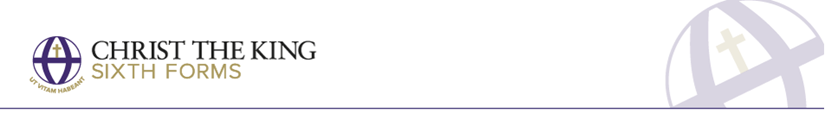 Preparing for Transition from Key Stage 4 to Key Stage 5 Subject Qualification IT L3 BTEC Recommended Reading Materials Recommended Websites    www.bbc.co.uk/news/technology British Broadcasting Corporation – this site has news and information regarding technology and IT.     www.forbes.com/technology Forbes.com LLC™ – this site contains news and information regarding technology and IT.Microsoft – Edupreneurship collaboration: https://education.microsoft.com/ IBM : http://www-935.ibm.com/industries/education/ Coca Cola – The Real Experience – Real Business Challenge and Real Education Centres: https://www.cokecce.com/pages/supporting-young-peoplePreparation Tasks Recommended Research    Identify a small business in your local area. Identify how they would benefit from having social media presence.  Practice animation skills by using one of the following open source software:SynfigBlenderAnimakerFollow the online tutorials    Think about how technology has evolved over the past 20 year.  Focus on areas of society such as education, transportation and retail.   Begin to think about your career path and what degrees or apprenticeships might appeal to you and the skills you will need. Recommended trips or visits this Summer Recommended trips or visits this Summer Microsoft StoreApple StoreScience Museum National Museum of ComputingMicrosoft StoreApple StoreScience Museum National Museum of ComputingTasks to Complete Tasks to Complete  Design an app for students and staff at CTK What are some of the key features to ensure it is inclusive of all users Design an app for students and staff at CTK What are some of the key features to ensure it is inclusive of all users